附件四：营业执照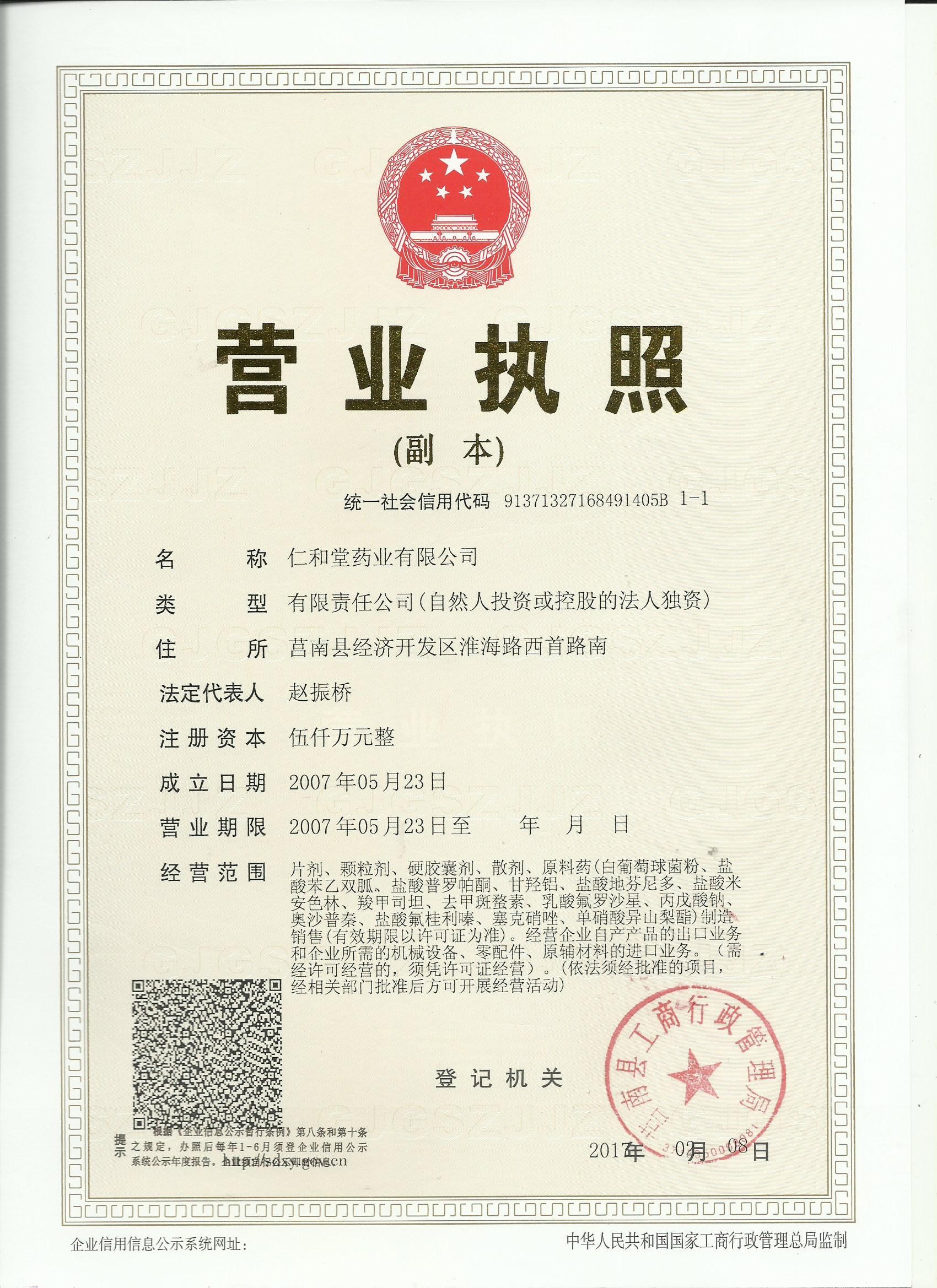 附件五：危险废物委托处置合同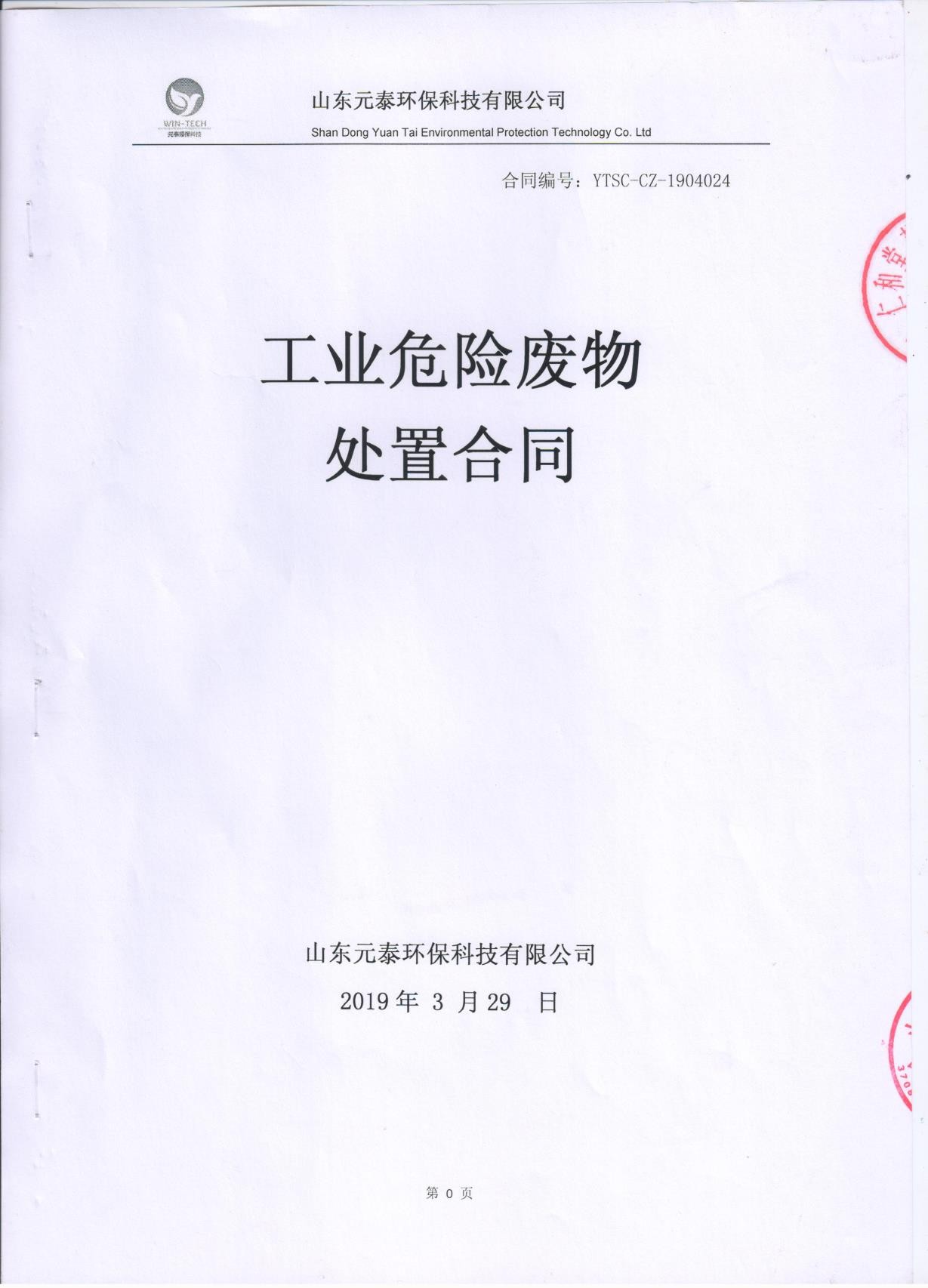 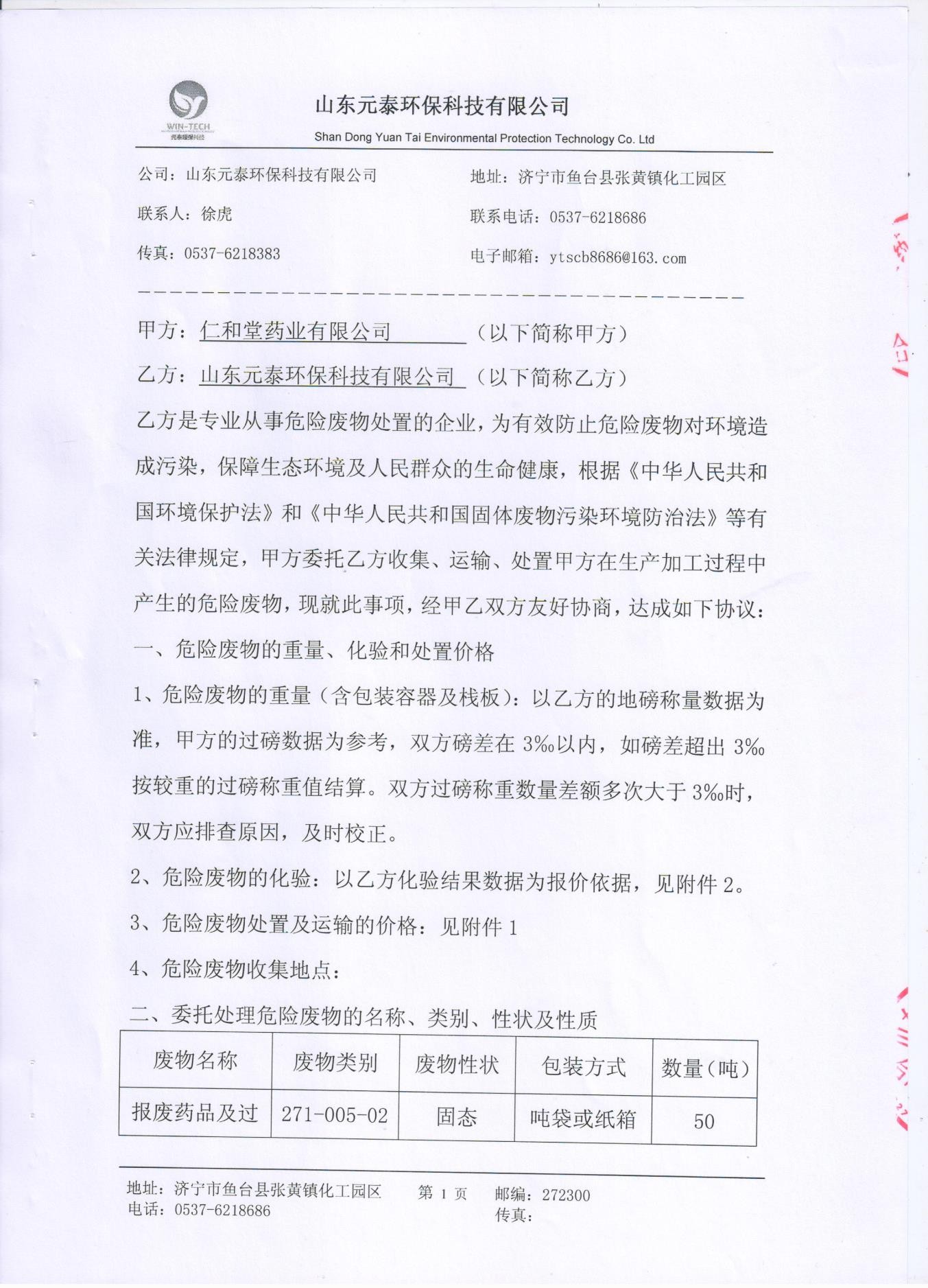 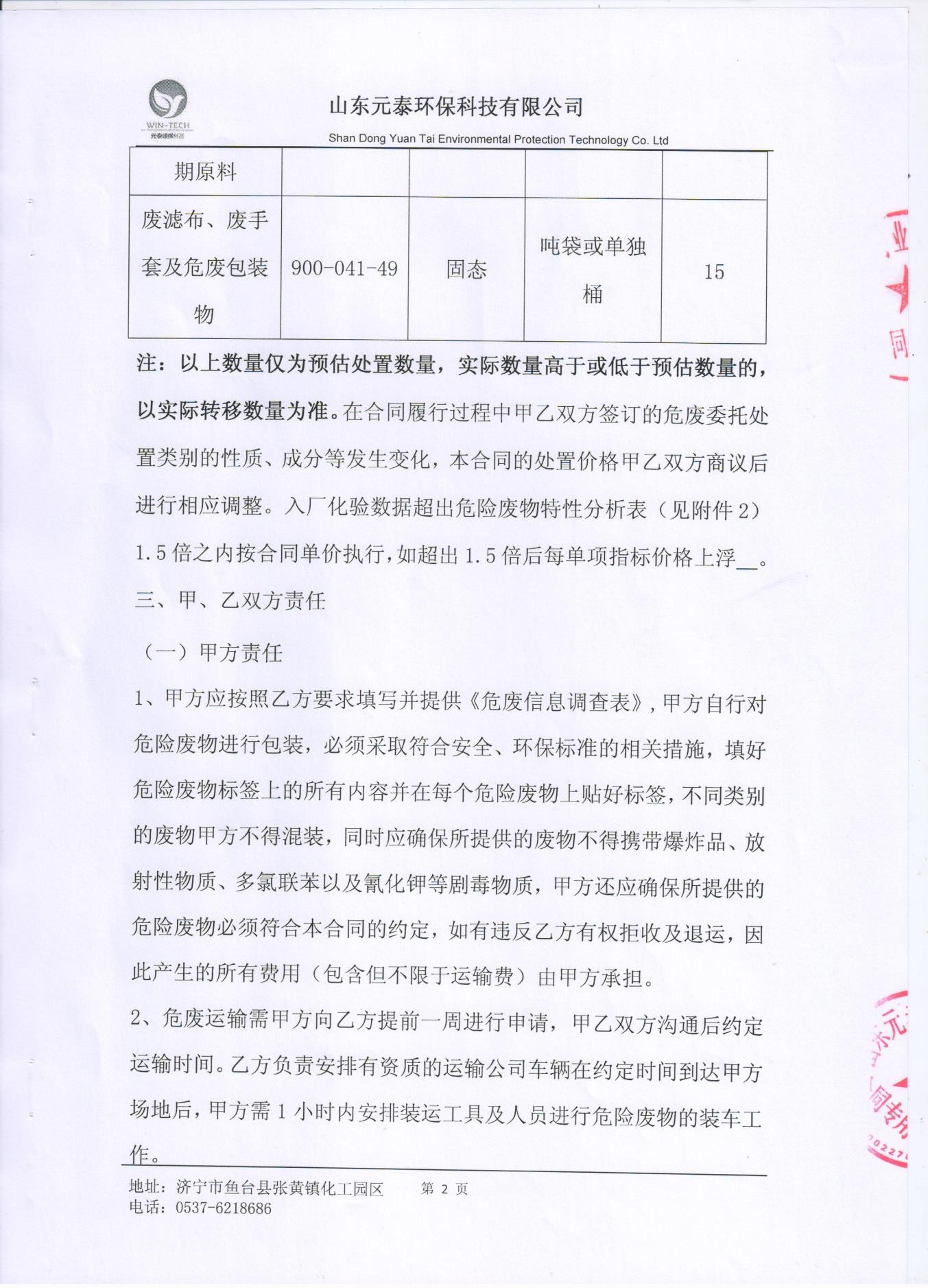 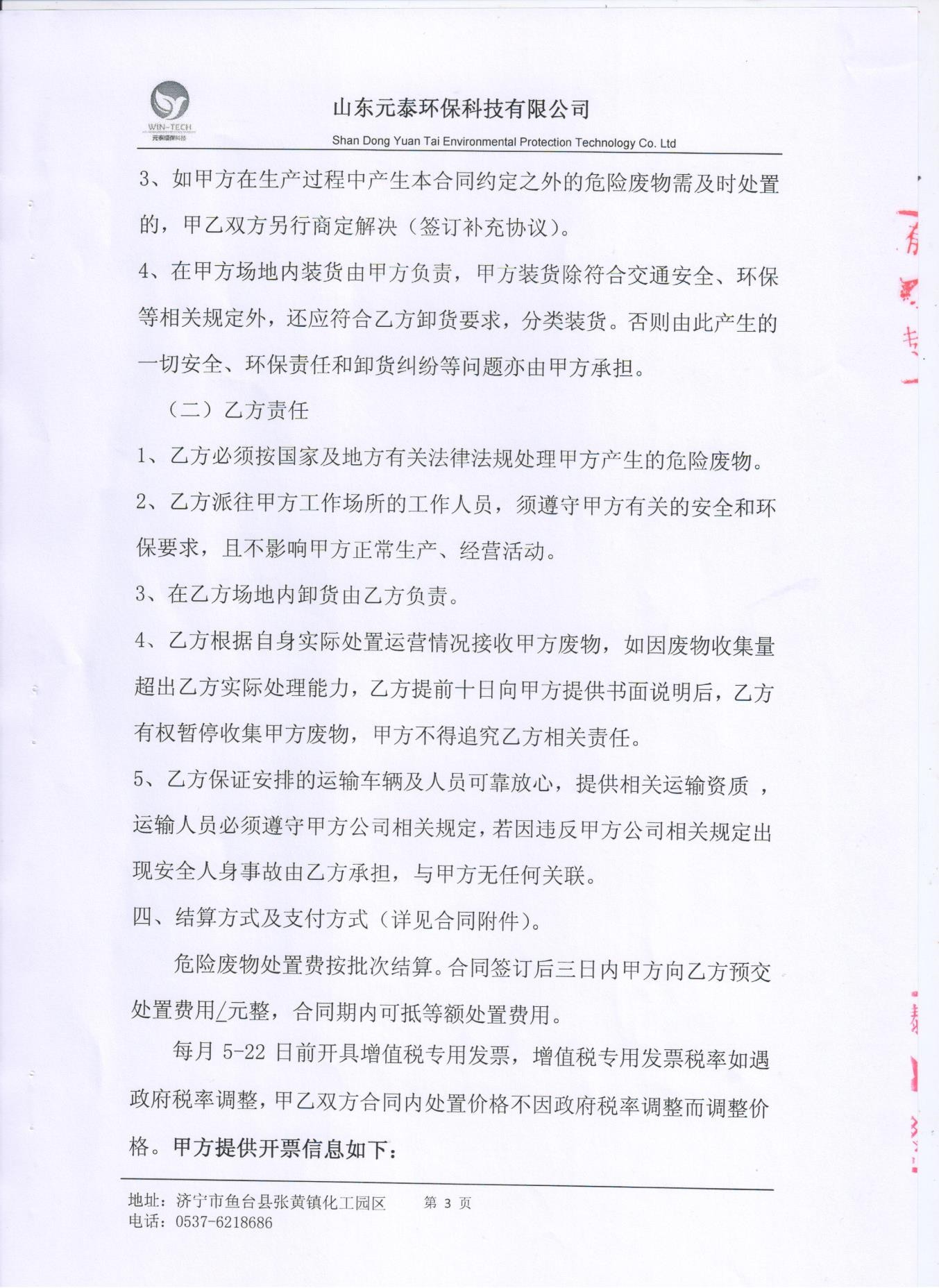 